1. Наименование проекта: Улучшение  оказания акушерско-гинекологической помощи   населению Оршанского, Дубровенского, Толочинского районов с целью увеличения рождаемости и привлечения иностранных граждан  для родоразрешения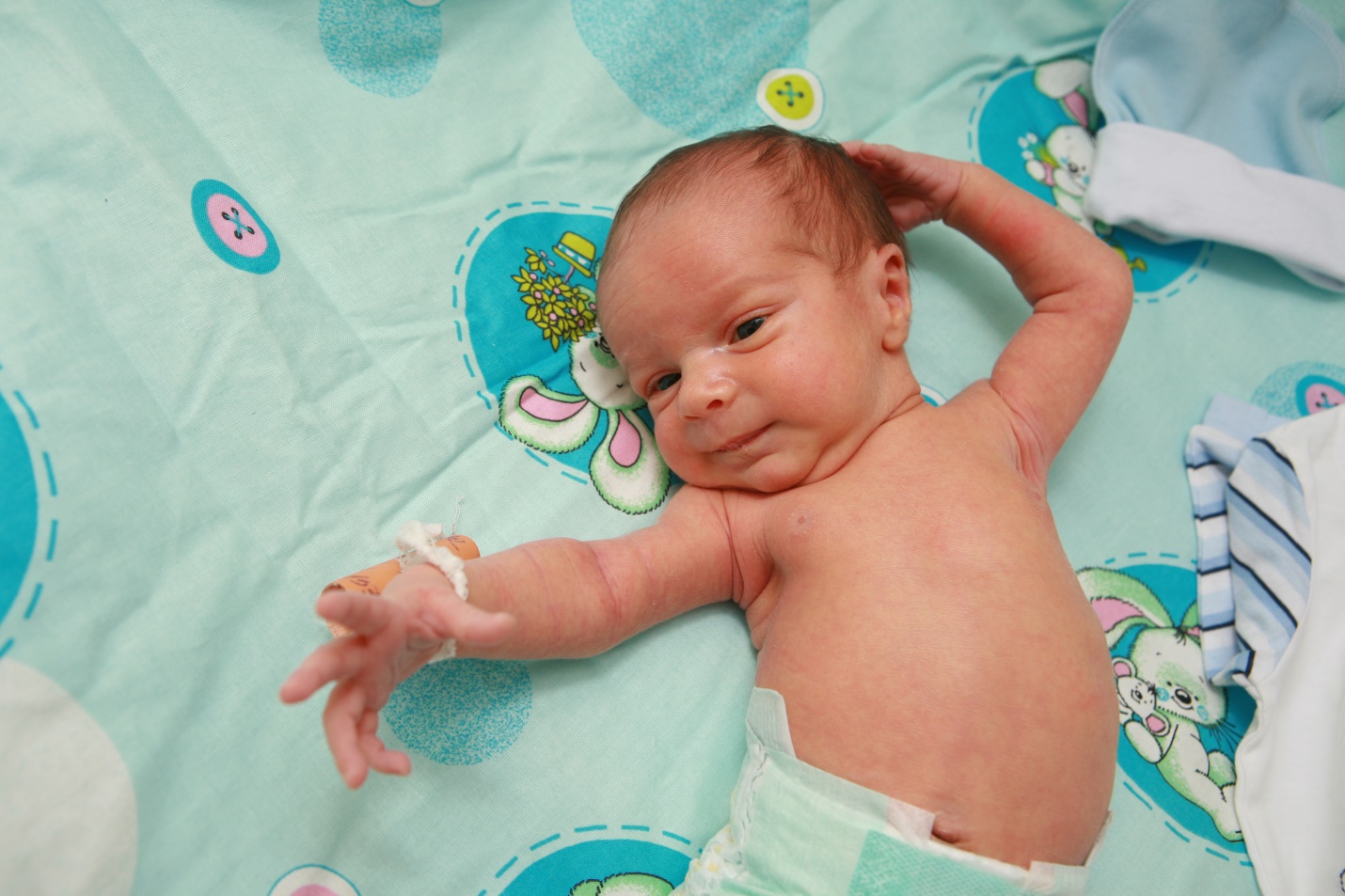 1. Наименование проекта: Улучшение  оказания акушерско-гинекологической помощи   населению Оршанского, Дубровенского, Толочинского районов с целью увеличения рождаемости и привлечения иностранных граждан  для родоразрешения2. Срок реализации проекта: 2022-2023 2. Срок реализации проекта: 2022-2023 3. Организация – заявитель, предлагающий проект: учреждение здравоохранения «Оршанская центральная поликлиника» 3. Организация – заявитель, предлагающий проект: учреждение здравоохранения «Оршанская центральная поликлиника» 4. Цели проекта: привлечение молодых семей к осознанному родительству и  рождению детей, улучшение условий пребывания  в родильном доме, повышение качества  лечебно-диагностического процесса, питания, сопровождение семьи  роженицы и  родильницы, снижение перинатальных и материнских потерь4. Цели проекта: привлечение молодых семей к осознанному родительству и  рождению детей, улучшение условий пребывания  в родильном доме, повышение качества  лечебно-диагностического процесса, питания, сопровождение семьи  роженицы и  родильницы, снижение перинатальных и материнских потерь5. Задачи, планируемые к выполнению в рамках реализации проекта:1. Организация оказания  акушерско-гинекологической помощи  на более высоком уровне, создание  комфортных условий пребывания  в момент родоразрешения и  в послеродовом периоде для рожениц, новорожденных и членов их семей. 2. Применение энергосберегающих технологий с целью экономии топливно-энергических ресурсов.5. Задачи, планируемые к выполнению в рамках реализации проекта:1. Организация оказания  акушерско-гинекологической помощи  на более высоком уровне, создание  комфортных условий пребывания  в момент родоразрешения и  в послеродовом периоде для рожениц, новорожденных и членов их семей. 2. Применение энергосберегающих технологий с целью экономии топливно-энергических ресурсов.6. Целевая группа: женское население Оршанского, Дубровенского, Толочинского районов, а также населения близлежащих населенных пунктов Российской Федерации6. Целевая группа: женское население Оршанского, Дубровенского, Толочинского районов, а также населения близлежащих населенных пунктов Российской Федерации7. Краткое описание деятельности проекта:1. Улучшение условий пребывания  в родильном доме, повышение качества лечебно-диагностического процесса, питания, сопровождение семьи  роженицы и  родильницы:1.1. замена старых деревянных оконных блоков на блоки  ПВХ (206 шт.);1.2. замена душевых поддонов на душевые кабины (25 шт.);1.3. ремонт здания пищеблока с  утеплением стен  и заменой  входной  дверной группы (2  шт.); 1.4. замена приточно-вытяжной  вентиляции на пищеблоке;1.5. замена технологического оборудования на пищеблоке:1.5.1. электрическая плита кухонная;1.5.2. шкаф электропекарный;1.5.3. холодильное  оборудование (шкафы холодильные – 3 шт.; морозильные камеры – 3 шт.):1.5.4. машина картофелеочистительная;1.5.5. протирочно-резальная  машина – 2 шт.;1.5.6. электромясорубка – 2 шт.;1.5.7. блендер; 1.5.8. пароконвектомат;1.5.9. производственные столы  – 5 шт.;1.5.10. промышленные мойки  – 9 шт. 2. Оборудование индивидуальных родильных залов и палат совместного пребывания:2.1. мебельная группа:2.1.1. кровать-трансформер для приема родов – 4 шт.;2.1.2. кресло для приема родов (вертикальных) – 2 шт.;2.1.3. бестеневые лампы – 4 шт.; 2.1.4. шкаф для медикаментов – 16 шт.;2.1.5. медицинское кресло – 4 шт.;2.2. мебельная группа для палат совместного пребывания:2.2.1. 2-хспальная кровать  – 4 шт.;2.2.2. печь СВЧ  – 4 шт.;2.2.3. мебельный модуль – 4 шт.;2.2.4. телевизор с плоским экраном (диагональ – 62 см. 14 шт.);2.3. приобретение  оборудования для подключения Wi-Fi  на территории городского родильного дома;2.4. приобретение медицинского оборудования диагностического:2.4.1. приобретение фетальных мониторов для наблюдения в  родах  – 4 шт., для наблюдения беременных – 4 шт.;2.4.2. приобретение  мониторов прикроватных – 16 шт.;приобретение медицинского оборудования лечебного: 2.4.3. приобретение транспортного инкубатора для новорожденных – 2 шт.;2.4.4. приобретение открытой реанимационной системы для новорожденных – 2 шт.;2.4.5. дефибрилляторов – 4 шт.;2.4.6.  наркозно-дыхательные аппараты  для взрослых – 2 шт.;2.4.7. наркозно-дыхательные аппараты  для новорожденных –                   2 шт.;2.4.8. аппарат для нагнетания и быстрой инфузии растворов  –                   2 шт.;2.4.9. система обогрева пациента – 1 шт.;приобретение стерилизационного медицинского оборудования:2.5. приобретение автоклавов – 2 шт.;2.6. приобретение системы водоочистки; приобретение физиотерапевтического медицинского оборудования:2.7. аппарат для ультразвуковой терапии –  1шт.;2.8. аппарат магнитотерапии – 1шт.;2.9. аппарат – УВЧ-терапии – 1 шт.;2.10. лампа «Биоптрон» – 1 шт.7. Краткое описание деятельности проекта:1. Улучшение условий пребывания  в родильном доме, повышение качества лечебно-диагностического процесса, питания, сопровождение семьи  роженицы и  родильницы:1.1. замена старых деревянных оконных блоков на блоки  ПВХ (206 шт.);1.2. замена душевых поддонов на душевые кабины (25 шт.);1.3. ремонт здания пищеблока с  утеплением стен  и заменой  входной  дверной группы (2  шт.); 1.4. замена приточно-вытяжной  вентиляции на пищеблоке;1.5. замена технологического оборудования на пищеблоке:1.5.1. электрическая плита кухонная;1.5.2. шкаф электропекарный;1.5.3. холодильное  оборудование (шкафы холодильные – 3 шт.; морозильные камеры – 3 шт.):1.5.4. машина картофелеочистительная;1.5.5. протирочно-резальная  машина – 2 шт.;1.5.6. электромясорубка – 2 шт.;1.5.7. блендер; 1.5.8. пароконвектомат;1.5.9. производственные столы  – 5 шт.;1.5.10. промышленные мойки  – 9 шт. 2. Оборудование индивидуальных родильных залов и палат совместного пребывания:2.1. мебельная группа:2.1.1. кровать-трансформер для приема родов – 4 шт.;2.1.2. кресло для приема родов (вертикальных) – 2 шт.;2.1.3. бестеневые лампы – 4 шт.; 2.1.4. шкаф для медикаментов – 16 шт.;2.1.5. медицинское кресло – 4 шт.;2.2. мебельная группа для палат совместного пребывания:2.2.1. 2-хспальная кровать  – 4 шт.;2.2.2. печь СВЧ  – 4 шт.;2.2.3. мебельный модуль – 4 шт.;2.2.4. телевизор с плоским экраном (диагональ – 62 см. 14 шт.);2.3. приобретение  оборудования для подключения Wi-Fi  на территории городского родильного дома;2.4. приобретение медицинского оборудования диагностического:2.4.1. приобретение фетальных мониторов для наблюдения в  родах  – 4 шт., для наблюдения беременных – 4 шт.;2.4.2. приобретение  мониторов прикроватных – 16 шт.;приобретение медицинского оборудования лечебного: 2.4.3. приобретение транспортного инкубатора для новорожденных – 2 шт.;2.4.4. приобретение открытой реанимационной системы для новорожденных – 2 шт.;2.4.5. дефибрилляторов – 4 шт.;2.4.6.  наркозно-дыхательные аппараты  для взрослых – 2 шт.;2.4.7. наркозно-дыхательные аппараты  для новорожденных –                   2 шт.;2.4.8. аппарат для нагнетания и быстрой инфузии растворов  –                   2 шт.;2.4.9. система обогрева пациента – 1 шт.;приобретение стерилизационного медицинского оборудования:2.5. приобретение автоклавов – 2 шт.;2.6. приобретение системы водоочистки; приобретение физиотерапевтического медицинского оборудования:2.7. аппарат для ультразвуковой терапии –  1шт.;2.8. аппарат магнитотерапии – 1шт.;2.9. аппарат – УВЧ-терапии – 1 шт.;2.10. лампа «Биоптрон» – 1 шт.8. Общий объем финансирования (в долларах США): 560 0008. Общий объем финансирования (в долларах США): 560 000Источник финансированияОбъем финансирования(в долларах США):Средства донора555 000Софинансирование5 0009. Место реализации проекта (область/район, город): Витебская область, город Орша, ул. Владимира Короткевича, дом 11 (городской родильный дом)9. Место реализации проекта (область/район, город): Витебская область, город Орша, ул. Владимира Короткевича, дом 11 (городской родильный дом)10. Контактное лицо: Карака Сергей Анатольевич – главный врач, тел.: 8 (0216) 51 88 21,  info@orshamed.by10. Контактное лицо: Карака Сергей Анатольевич – главный врач, тел.: 8 (0216) 51 88 21,  info@orshamed.by